Čo vlastne chceme?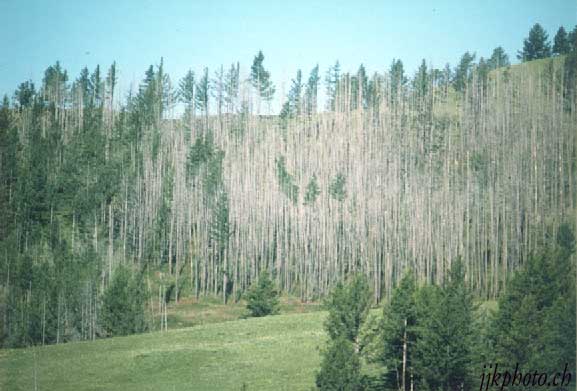 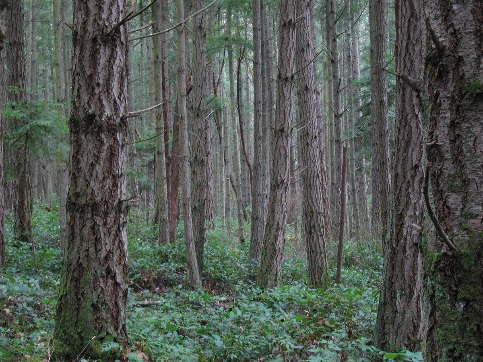 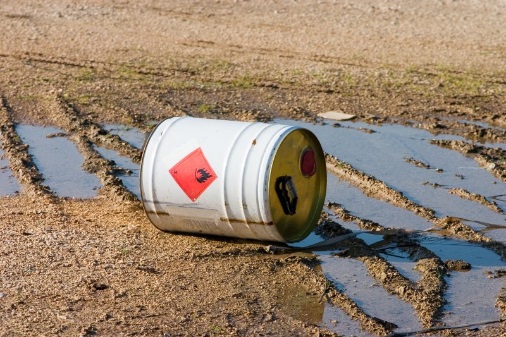 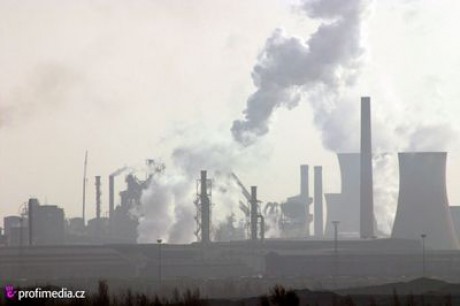 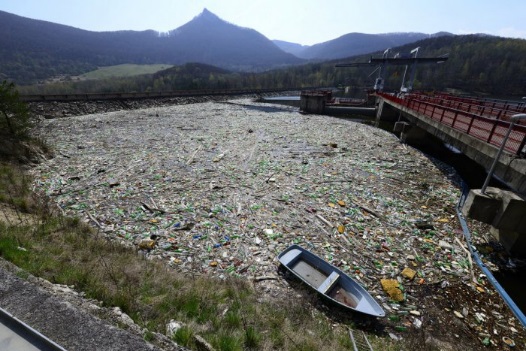 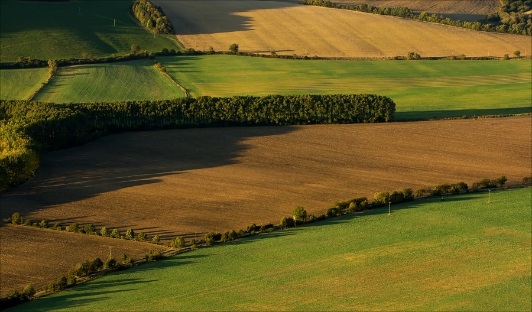 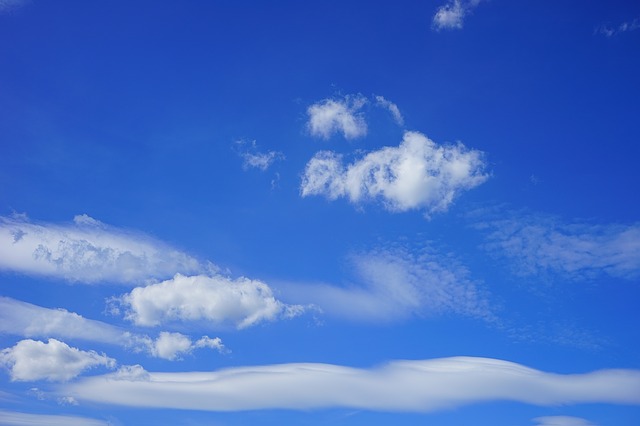 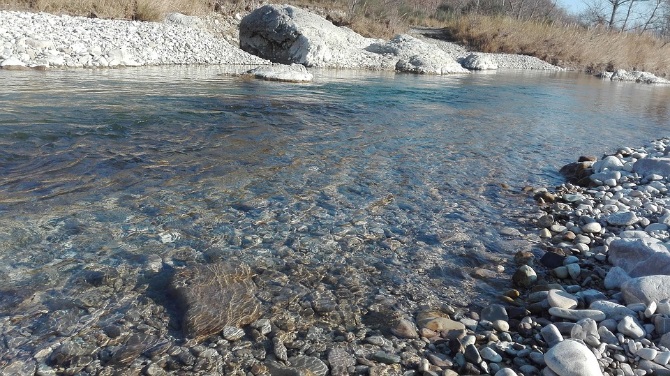 